Fecha: 13 de Diciembre de 2021.De: Gerencia de División de Salud Integral Barinas INSITEZ.Asunto: Actualización de récipes e informes de tratamientos permanentes.Reciban un cordial saludo, se les  informa a todos los trabajadores y beneficiarios de la UNELLEZ  que tienen tratamientos permanentes que reposan en el área de farmacia  INSITEZ BARINAS, que deben actualizar récipes e informes de los tratamientos  permanentes  según  médico tratante (especialista)  dependiendo de la patología que presente.  Es de hacer notar que ya se están recibiendo los actualizados.Anexar carga familiar y dos copias del récipe e informe, los estaremos recibiendo desde ahora y todo el mes de enero.Muy Atentamente.Od. Linárez Maria Manuela                                                                                   Dra. Lemny LayaC.I 18.838.257	C.I 8.186.091saludintegralvpds@gmail.com	Unidaddefarmaciasiproma@Gmail.comGerencia de División de Salud Integral Barinas	Jefa del área de farmacia Barinas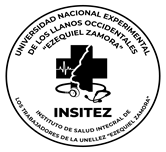 R/1145/08/2021